(re) Elections for ICEVI-EuropeNational RepresentativesBaltic and Nordic CountriesEnglish speaking CountriesFrench speaking CountriesSouth European CountriesGerman and Dutch speaking CountriesCentral European CountriesEast European CountriesBalkan CountriesDenmarkMrs Marie Fasmer,mf@ibos.kk.dk
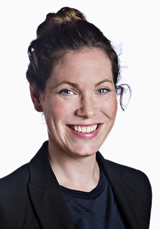 Estonia 
Mrs Monica Lõvi,kool@tek.tartu.ee, monsalovi@gmail.com Finland 
Mrs Tarja Hännikäinen, 
Tarja.Hannikainen@valteri.fi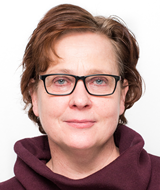 Iceland 
Mrs Huld Magnúsdóttir, 
huld@midstod.is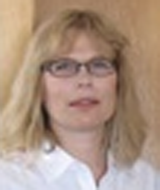 Latvia 
Mrs Ligita Geida, 
ligitageida@apollo.lv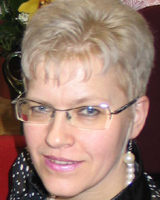 Lithuania 
Mrs Grita Strankauskiene, 
kaunosim@gmail.com or grita.stran@gmail.com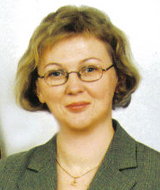 Norway 
Mrs Beate Heide,
beate.heide@ statped.no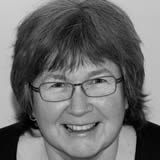 Sweden 
Mr Anders Rönnbäck, 
anders.ronnback@spsm.se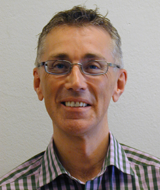 Ireland 
Mrs Audrey Farrelly 
audrey.farrelly@gmail.com 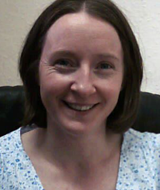 United Kingdom, Wales vacancy
United Kingdom, England 
Mrs Maha Khochen
mahakhechen@hotmail.com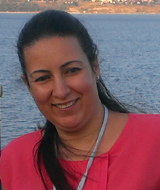 United Kingdom, Scotland Mr John Ravenscroft John.Ravenscroft at ed.ac.uk
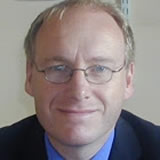 Israel 
Mrs Nurit Neustadt-Noy 
nuritnoy@macam.ac.il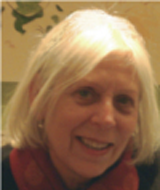 Belgium 
Mrs Juliette Boudru, 
triangle.bruxelles@gmail.com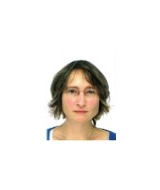 France  
Mr Francis Boé, 
francis.boe@free.fr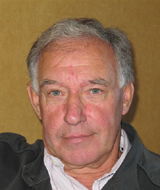 France  
Mrs Marie Renée Hector, 
mrhector@noos.fr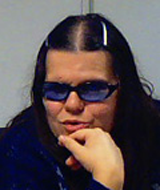 France  
Mrs Michelle Collat (French speaking), 
michele.collat@orange.frSwitzerland 
Mr Frédéric Schütz 
frederic.schuetz@fa2.ch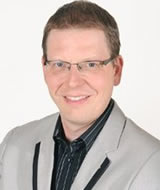 Italy 
Mrs Maria Mencarini,mencarinimaria at gmail.com copy to archivio at irifor.eu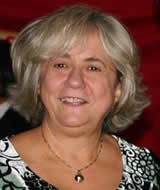 Italy vacancyPortugal vacancySpain
Mrs Elena Gastón López, 
egl@once.es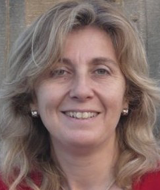 SpainMrs Ana Isabel Ruiz López,airl at once.es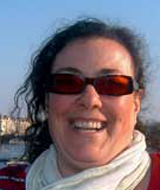 Andorra 
Mrs Mariona Carbonell del Castillo, 
mariona.carbonell@gmail.com, 
school: eensm@andorra.ad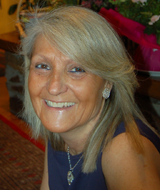 Malta Mr. Francis Tirchettsocblindmalta@gmail.com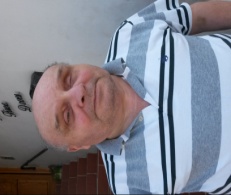 Monaco vacancySan Marino vacancyAustria 
Mrs Gertrude Jaritz, 
vsbp@gmx.at 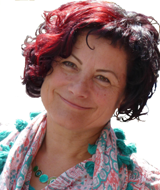 Belgium 
Mrs Eliane Bonamie, 
Eliane.bonamie@de-kade.be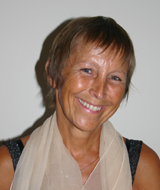 Germany 
Mrs Elke Wagner, 
elke.wagner@nikolauspflege.de 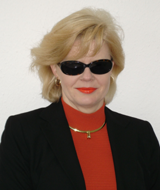 Germany  vacancyGermany  vacancyThe Netherlands vacancySwitzerland 
Mr Christian Niederhauser, 
c.niederhauser@blindenschule.ch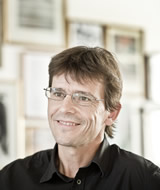 Lichtenstein vacancyLuxembourg 
Mr Frank Groben, 
frank.groben@ediff.lu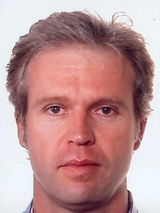 South Tirol (Italy) 
Mrs Elisabeth Gitzl, 
info@blindenzentrum.bz.it 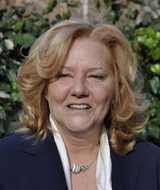 Czech Republic Mrs Marketa Skalicka,marketa.skalicka@ranapece.euHungary 
Mrs Krisztina Kovacs, 
kkovacs.sza@gmail.comkkovacs@barczi.elte.hu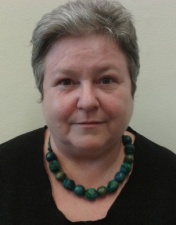 Poland 
Mrs Graszyna Walczak, 
grawal@aps.edu.pl grawal20@wp.pl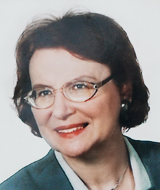 Poland vacancySlovak Republic 
Ms Tímea Hóková, 
dkhokova@fedu.uniba.skhokova@unss.sk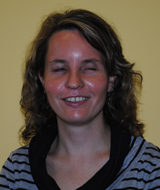 Slovenia 
Mrs Marija Jeraša, 
marija.jerasa@guest.arnes.si 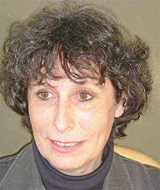 Armenia 
Mr Aleksan Aharonyan, 
specschool14@yandex.ru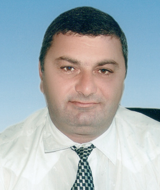 Azerbaijan 
Mrs Melahet Haciyeva, 
melahet.haciyeva@gmail.com 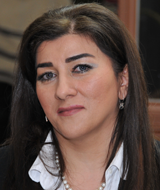 Belarus 
Mr George Losik, 
georgelosik@yahoo.com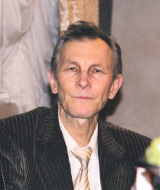 Georgia Mrs Mariam MikiashviliMariam.miki@gmail.com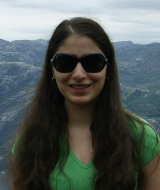 Kazakhstan 
Mrs Karlygash (Klara) Rakisheva, 
suarez1992@yandex.ru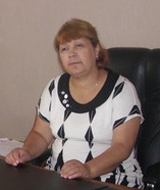 Moldova Mr. Stefan Oprea
Russia - Central Region, North-West Federal District 
vacancyRussia - Ural  Federal District,  Siberian  Federal District,  Far-Eastern  Federal District
Mrs Tsyndyma Boyko, 
imna2002@rambler.ru 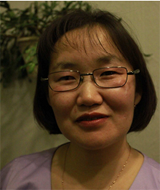 Russia - Southern Federal District, North-Caucasian Federal District, Volga Federal District 
Mrs Irina Sumarokova, 
irasu@list.ru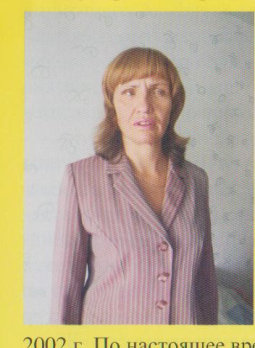 Ukraine 
Mrs Evgeniya Synyova, 
ev_sineva@hotmail.com 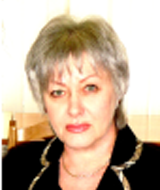 Ukraine
Mrs Vira Remazhevska, 
lewenia@hotmail.com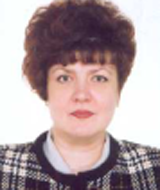 Tajikistan 
Mr Tengniev Kholmakhmad Аhmadovich, 
tbu-tajiknet@mail.rutengniev@уandex.ru 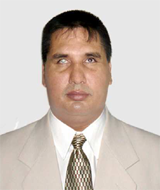 Albania Mrs. Zhaneta Mucashvsh@shvsh.org.alBosnia and HerzegovinaMr. Azur Kuduzovićazurkuduz@gmail.com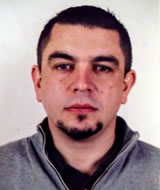 Bulgaria 
Mrs. Mira Tzvetkova-Arsovamiratz@abv.bg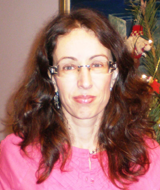 Croatia 
Mrs Marijana Konkoli Zdesic, 
marijana@malidom.hr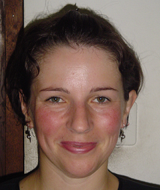 Cyprus 
Mrs Maria Kyriacou, 
m.kyriacou@cytanet.com.cy 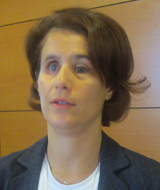 FYROM  Former Yugoslav Republic of Macedonia 
Mrs Elena Hristova, 
hristova_e@yahoo.comGreece 
Mr Vassilis Argyropoulos, 
vassargi@uth.gr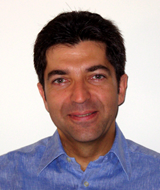 Montenegro vacancyRomania
Mrs Andrea Hathazi, 
ahathazi@yahoo.com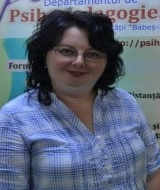 Romania vacancyTurkey 
Mrs Songül Atasavun Uysal, 
songula@hacettepe.edu.tr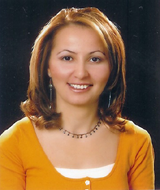 Turkey Ms. Emine AYYILDIZayyildizemine@yahoo.com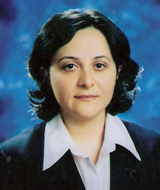 TurkeyMr. Onder Islekislekonder@hotmail.comSerbia 
Mrs Aleksandra Grbović, 
sgrbovic@ptt.rs 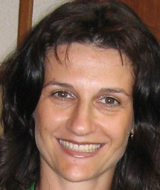 